Dear Parents/Families/PMPS Students: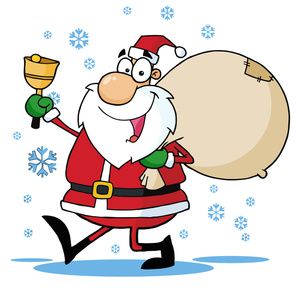 Our annual Christmas Craft Fair is taking place once again on Saturday December 2nd along with the popular silent auction.  We are asking each grade level to help us create themed gift baskets.  The donations will be packaged together to make incredible gift baskets to bid on.  If you have any baskets you are willing to donate those would be greatly appreciated as well!  It would be extremely helpful to have all your donations in by Monday November 27th. If there are families or friends who have a business or wish to donate something outside of the themed items listed below please email the parent council at pmpscraft@gmail.com with “Attention Billie Jo” in the subject line.  The themes for this year are:Classroom				ThemesKindergarten (JK & SK)		Dolls/action figures, trucks, trains, cars, stuffiesGrade 1	Baking items for teens (pans, measuring cups, fun stuff, etc.) Grade 2	Tim Horton’s gift cards, Tim’s items, Sweets (chocolates, etc.)Grade 3				Games, puzzles, primary/JR/Intermediate BooksGrade 4	Balls, fidget spinners, Lego, playing cards, hockey cards, etc.Grade 5	Movie night theme (popcorn, flavoring, bowls, DVD, etc.)Grade 6	Craft items for teens/primary, colouring items (Adult/Kid colouring books, pencil crayons, etc.)Grade 7	Dog/Cat items (treats, toys, bowls, etc)Grade 8	Spa themed (candles, fuzzy/fun socks, nail polish, etc.)Our very popular “Kids Only” shopping area will be back this year!  Here your kids can shop for family members at a low cost and have it wrapped for the Christmas.  We are looking for new or gently used items such as books, toys, games, etc.  Again, any donation can be sent with your child to school or brought in and dropped off in the office.All the proceeds from this event go directly back to PMPS and directly benefit your child.  An example of this is the very successful Escarpment Outdoor Adventure Ropes Course, Scientist in the School, media room, etc. Thank you very much for once again supporting PMPS and contributing to this event and we look forward to seeing you all there!Happy Holidays on behalf of PMPS School Council 